ПЛАН РАБОТЫБелгородской областной организации Общественной организации «Всероссийский Электропрофсоюз»на февраль 2020 года№п/пНаименование мероприятийДата
проведенияДата
проведенияМестопроведенияМестопроведенияФ.И.О. 
и должность 
ответственного1.1Провести 48-е заседание Президиума БелОО ВЭП с повесткой дня:1. Об утверждении плана подготовки IX отчетно-выборной конференции и сметы расходов на ее проведение.2. О проведении VI Турнира по картингу среди команд ППО БелОО ВЭП, посвященного 75-й годовщине Победы в Великой Отечественной войне 1941-1945 гг и Дню защитника Отечества.3. О проведении XI турнира по «быстрым» шахматам среди членов профсоюза БелОО ВЭП и их детей, посвященного 75-й годовщине Победы в Великой Отечественной войне 1941-1945 гг.4. О проведении V Турнира по настольному теннису среди членов профсоюза БелОО ВЭП, посвященного 75-й годовщине Победы в Великой Отечественной войне 1941-1945 гг.5. О проведении XIV Спартакиады детей работников Белгородской энергосистемы, посвященной 75-й годовщине Победы в Великой Отечественной войне 1941-1945 гг.07 февраля07 февраляБелОО ВЭПБелОО ВЭПАндросович А.Н., Евдокименко О.В. 1.2Организовать участие членов профсоюза в XXXVIII открытой Всероссийской массовой лыжной гонке «Лыжня России 2020»08 февраля08 февраляБаза «Олимпия»База «Олимпия»Евдокименко О.В.1.3Представить отчеты по социально-экономической ситуации на предприятиях и в организациях Белгородской энергосистемы10 февраля10 февраляБелОО ВЭПБелОО ВЭПЕвдокименко О.В.1.4Представить сводные статистические отчеты (формы № 3, 7, 11) по БелОО ВЭП в БОООП и ВЭПк 01 и 15 февраляк 01 и 15 февраляБелОО ВЭПБелОО ВЭПЕвдокименко О.В.1.5Организовать и провести праздничные мероприятия, посвященные Дню защитника Отечествадо 21 февралядо 21 февраляБелОО ВЭПБелОО ВЭПАндросович А.Н., Евдокименко О.В., работники аппарата, председатели ППО1.6Подготовить и провести VII Турнир по пулевой стрельбе среди членов профсоюза БелОО ВЭП, посвященный 75-й годовщине Победы в ВОВ и Дню защитника Отечества29 февраля29 февраляТир ДОСААФТир ДОСААФЕвдокименко О.В.1.7Осуществлять контроль посещаемости тренировочных занятий по мини – футболу, волейболу, плаванию, стрельбе и настольному теннису членами профсоюза предприятий Белгородской энергосистемы в течение месяцав течение месяцаУСК С. Хоркиной, Индустр. колледж, тир ДОСААФУСК С. Хоркиной, Индустр. колледж, тир ДОСААФЕвдокименко О.В.1.8Собрать отчеты из ППО БелОО ВЭП для подготовки отчета по правовой работе за 2019 год в БОООПдо 15 февралядо 15 февраляБелОО ВЭПБелОО ВЭПБереговая Т.М.1.9Оказывать практическую помощь по правозащитной работе членам профсоюзав течение месяцав течение месяцаБелОО ВЭПБелОО ВЭПБереговая Т.М.1.10Оказывать практическую помощь председателям ППО в решении правовых вопросов, в проведении ОВКв течение месяцав течение месяцаБелОО ВЭПБелОО ВЭПБереговая Т.М.1.11Проводить консультации по вопросам профсоюзной деятельности с профактивом первичных профсоюзных организацийв течение месяцав течение месяцаБелОО ВЭПБелОО ВЭПБереговая Т.М.1.12Вести работу с Советами ветеранов и Советами молодежи филиаловв течение месяцав течение месяцаБелОО ВЭПБелОО ВЭПБереговая Т.М.1.13Составить отчет по форме 19 – ТИ о работе технического инспектора  труда за 2019г. и направить по принадлежности.3 февраля3 февраляБелОО ВЭПБелОО ВЭПСергеева Л.С.1.14Принять участие в проведении Дня охраны труда12 февраля12 февраляФилиал ПАО «МРСК Центра» - «Белгородэнерго»Филиал ПАО «МРСК Центра» - «Белгородэнерго»Сергеева Л.С.1.15Принять участие в проведении  Дня охраны труда20 февраля20 февраляФилиал ПАО «Квадра» - «Белгородская генерация»Филиал ПАО «Квадра» - «Белгородская генерация»Сергеева Л.С.1.18Провести проверки условий и охраны труда на рабочих местах26 февраля 26 февраля АО «Белгородэнергосбыт»АО «Белгородэнергосбыт»Сергеева Л.С.1.19Оказывать практическую помощь профкомам ППО в осуществлении общественного контроля над соблюдением трудового законодательства в вопросах охраны трудав течение месяцав течение месяцаБелОО ВЭП БелОО ВЭП Сергеева Л.С.1.20Продолжить работу по сбору и бронированию заявок на приобретение детских путевок в ДОЛ области и профсоюзных путевок с 20% скидкойв течение месяцав течение месяцаБелОО ВЭП БелОО ВЭП Сергеева Л.С.1.21Подготовить и сдать отчетность в ПФдо 15 февралядо 15 февраляБелОО ВЭП БелОО ВЭП Артемова О.Н.1.22Подготовить и сдать отчетность в ФНCдо 28 февралядо 28 февраляБелОО ВЭП БелОО ВЭП Артемова О.Н.1.23Проверить и оформить бухгалтерские документы цеховых профсоюзных организацийв течение месяцав течение месяцаБелОО ВЭП БелОО ВЭП Артемова О.Н.1.24Оформить бухгалтерские документы (расход. и приход. ордера, авансов. отчеты, платежные поручения и др.)в течение месяцав течение месяцаБелОО ВЭП БелОО ВЭП Артемова О.Н.1.25Начислить и выплатить заработную плату штатным работникам.10 февраля10 февраляБелОО ВЭП БелОО ВЭП Артемова О.Н.Первичная профсоюзная организация филиала ПАО «МРСК Центра» - «Белгородэнерго»Первичная профсоюзная организация филиала ПАО «МРСК Центра» - «Белгородэнерго»Первичная профсоюзная организация филиала ПАО «МРСК Центра» - «Белгородэнерго»Первичная профсоюзная организация филиала ПАО «МРСК Центра» - «Белгородэнерго»Первичная профсоюзная организация филиала ПАО «МРСК Центра» - «Белгородэнерго»Первичная профсоюзная организация филиала ПАО «МРСК Центра» - «Белгородэнерго»Первичная профсоюзная организация филиала ПАО «МРСК Центра» - «Белгородэнерго»2.1Организовать сбор списков членов профсоюза, сотрудников филиала, желающих принять участие во Всероссийской лыжной гонке «Лыжня России – 2020»03 февраля03 февраляфилиалфилиалБереговая Т.М.Дворяшин А.П.2.2Принять участие в конкурсе на звание «Лучший уполномоченный по охране труда» в ППО «МРСК Центра» МО и МОМ ВЭП по итогам 2020 года. Направить конкурсный материал на Шопинского С.Н. 03 февраля03 февраляфилиалфилиалАндросович А.Н. Береговая Т.М.Дворяшин А.П.2.3Провести отчетно-выборные собрания (конференции) в структурных подразделения первичной профсоюзной организации филиала ПАО «МРСК Центра» - «Белгородэнерго» по утвержденному графику по итогам работы цехкомов за период 2015-2020 гг. в течение месяцав течение месяцафилиалфилиалАндросович А.Н. Береговая Т.М.председатели цеховых комитетов2.4Оформить в течение 7 дней протоколы по итогам проведенных отчетно-выборных собраний (конференций) в структурных подразделения первичной профсоюзной организации филиала ПАО «МРСК Центра» - «Белгородэнерго»  и представить в профком на утверждениев течение месяцав течение месяцафилиалфилиалБереговая Т.М.председатели цеховых комитетов2.5Принять участие в проведении дня ТБ в филиале. Заслушать отчеты уполномоченных лиц по ОТ по итогам 2019 года и работу в январе (предписания и замечания) 12 февраля12 февраляфилиалфилиалАндросович А.Н. Береговая Т.М.председатели цеховых комитетов2.6Подготовить и провести мероприятия, посвященные Дню защитника Отечества. Уточнить списки участников боевых действий в структурных подразделениях филиала ПАО «МРСК Центра» - «Белгородэнерго» на 23.02.2020до 22 февралядо 22 февраляфилиалфилиалАндросович А.Н., Береговая Т.М., председатели цеховых комитетов2.7Принять участие в организации стрелкового турнира среди работников филиала, посвященного 75-летию Победы в ВОВ и Дню защитника Отечества, организованном БелОО ВЭП29 февраля29 февраляфилиалфилиалАндросович А.Н., Береговая Т.М.Дворяшин А.П.2.8Провести подготовительные мероприятия, посвященные Международному Женскому дню – 8 марта февральфевральфилиалфилиалАндросович А.Н., Береговая Т.М., председатели цеховых комитетов2.9Принять участие в профсоюзной Программе по улучшению бытовых условий членов профсоюза, работников филиала (приобретение бытовых и спортивных товаров)в течение месяцав течение месяцафилиалфилиалАндросович А.Н., Береговая Т.М., председатели ЦК2.10Контролировать денежные выплаты сотрудникам подразделений, попадающих под действия пунктов КД ПАО «МРСК Центра». Помогать в оформлении документов.в течение месяцав течение месяцафилиалфилиалАндросович А.Н., Береговая Т.М.,председатели цехкомов2.11Провести организационные  мероприятия по сбору предварительной информации об экскурсионных маршрутах для членов профсоюза, работников филиала, по программе «Тур выходного дня» в праздничные майские и июньские дни (1 мая, 9 мая, 12 июня)в течение месяцав течение месяцафилиалфилиалАндросович А.Н., Береговая Т.М., председатели цеховых комитетов2.12Заключить договора на «Туры выходного дня», организованные в праздничные майские и июньские дни (1 мая, 9 мая, 12 июня)в течение месяцав течение месяцафилиалфилиалАндросович А.Н., Береговая Т.М. 2.13Организовать сбор заявлений сотрудников на летний отдых по программе индивидуального и коллективного отдыхав течение месяцав течение месяцафилиалфилиалАндросович А.Н.,председатели цеховых комитетов2.14Организовать проведение культурно-массовых мероприятий, посещение драматического театра им. Щепкина и других просветительных учрежденийв течение месяцав течение месяцафилиалфилиалАндросович А.Н., Береговая Т.М., председатели цеховых комитетов2.15Принять участие в работе аттестационной, социальной и жилищной комиссий филиалав течение месяцав течение месяцафилиалфилиалАндросович А.Н.Береговая Т.М.2.16Организовать тренировочные занятия по мини-футболу, волейболу, хоккею, плаванию и пулевой стрельбе в течение месяцав течение месяцафилиалфилиалАндросович А.Н.Береговая Т.М.Дворяшин А.П.2.17Провести консультации сотрудников филиала по социальным и правовым вопросам. Рассмотреть заявленияв течение месяцав течение месяцафилиалфилиалАндросович А.Н. Береговая Т.М. 2.18Принять в члены профсоюза ВЭП всех вновь принятых на работу в филиал сотрудниковв течение месяцав течение месяцафилиалфилиалАндросович А.Н., Береговая Т.М., председатели цеховых комитетов2.19Продолжить работу с Советом ветеранов филиалав течение месяцав течение месяцафилиалфилиалАндросович А.Н., Береговая Т.М., председатели цеховых комитетов2.20Продолжить работу с Советом молодежи филиалав течение месяцав течение месяцафилиалфилиалАндросович А.Н., Береговая Т.М., председатели цеховых комитетов2.21Освещать деятельность профсоюзной организации на сайте Белгородской областной организации Общественной организации «Всероссийский Электропрофсоюз»в течение месяцав течение месяцафилиалфилиалАндросович А.Н.Береговая Т.М.2.22Принять участие  в работе обкома Белгородской областной организации Общественной организации «Всероссийский Электропрофсоюз» от филиала в течение месяцав течение месяцафилиалфилиалАндросович А.Н.Береговая Т.М., члены обкома БелОО ВЭППервичная профсоюзная организация филиалаПАО «Квадра» - «Белгородская генерация»Первичная профсоюзная организация филиалаПАО «Квадра» - «Белгородская генерация»Первичная профсоюзная организация филиалаПАО «Квадра» - «Белгородская генерация»Первичная профсоюзная организация филиалаПАО «Квадра» - «Белгородская генерация»Первичная профсоюзная организация филиалаПАО «Квадра» - «Белгородская генерация»Первичная профсоюзная организация филиалаПАО «Квадра» - «Белгородская генерация»Первичная профсоюзная организация филиалаПАО «Квадра» - «Белгородская генерация»3.1Принять участие в проведение проверок условий и охраны труда на рабочих местахв течение месяцав течение месяцаЦПО АУБТЭЦ, ГТЭЦГТС, ВТСЦПО АУБТЭЦ, ГТЭЦГТС, ВТСПредседатели цехкомов,общественныеуполномоченные3.2Провести заседание профсоюзного комитетапо графикупо графикуЦПО АУБТЭЦ, ГТЭЦГТС, ВТСЦПО АУБТЭЦ, ГТЭЦГТС, ВТСПредседатели цехкомов3.3Принять участие в проведении Дня ОТ20 февраля20 февраляЦПО АУБТЭЦ, ГТЭЦГТС, ВТСЦПО АУБТЭЦ, ГТЭЦГТС, ВТСПредседатели цехкомов,общественныеуполномоченные3.4Принять участие в XXXVIII открытой Всероссийской массовой лыжной гонке «Лыжня России»08 февраля08 февраляЦПО АУБТЭЦ, ГТЭЦГТС, ВТСЦПО АУБТЭЦ, ГТЭЦГТС, ВТСПредседатели цехкомов3.5Организовать массовое катание на коньках сотрудников и членов их семей в ледовом дворцев течение месяцав течение месяцаЦПО АУБТЭЦ, ГТЭЦГТС, ВТСЦПО АУБТЭЦ, ГТЭЦГТС, ВТСПредседатели цехкомов3.6Принять участие в турнире по пулевой стрельбе среди работников Белгородской энергосистемы, посвященном Дню защитника Отечества и 75 – летию Победы.29 февраля29 февраляЦПО АУ, АТС,БТЭЦ, ГТС ЦПО АУ, АТС,БТЭЦ, ГТС Председатели цехкомов3.7Организовать торжественное поздравление участников боевых действий с Днем защитника Отечества.29 февраля29 февраляЦПО АУБТЭЦ, ГТЭЦГТС, ВТСЦПО АУБТЭЦ, ГТЭЦГТС, ВТСПредседатели цехкомов3.8Принять участие в городских мероприятиях, посвященных Дню Освобождения города Губкин от Фашистских захватчиков4 февраля4 февраляПамятник Неизвестного солдата г. ГубкинПамятник Неизвестного солдата г. ГубкинХрамцова Т.И.3.9Организовать посещение Драматического театра.7 и 28 февраля7 и 28 февраляЦПО АТСЦПО АТСПознякова Е.А.3.10Принять участие в заседании Совета представителей Первичных профсоюзных организаций ПАО «Квадра»18-19 февраля18-19 февраляг.Тулаг.ТулаАндросова С.В.3.11Составить и сдать материальные отчеты и постановлениядо 28 февралядо 28 февраляЦПО АУБТЭЦ, ГТЭЦГТС, ВТСЦПО АУБТЭЦ, ГТЭЦГТС, ВТСМишустин Ю.Н.Первичная профсоюзная организация ОАО «Белгородэнергосбыт»Первичная профсоюзная организация ОАО «Белгородэнергосбыт»Первичная профсоюзная организация ОАО «Белгородэнергосбыт»Первичная профсоюзная организация ОАО «Белгородэнергосбыт»Первичная профсоюзная организация ОАО «Белгородэнергосбыт»Первичная профсоюзная организация ОАО «Белгородэнергосбыт»Первичная профсоюзная организация ОАО «Белгородэнергосбыт»4.1Принять участие в комиссии о проведении проверок специальной оценки условий трудав соответств. с графиком в соответств. с графиком участки компанииучастки компанииСтерлев А.М. профком4.2Организовать и провести социальную комиссию с представителями администрации Общества24 февраля 24 февраля участки компанииучастки компанииСтерлев А.М. профком4.3Вести работу с заявлениями членов профсоюзав течение месяцав течение месяцаучастки компанииучастки компанииСтерлев А.М. профком4.4Организовать поздравления именинников - членов профсоюза в течение месяцав течение месяцаучастки компанииучастки компанииСтерлев А.М. профком4.5Организовать посещение членами профсоюза плавательных бассейновв течение месяцав течение месяцаФОКи в районахФОКи в районахСтерлев А.М., Каменева О.С.4.6Организовать посещение членами профсоюза спортивного зала (занятие футболом)в течение месяцав течение месяцаМБУ «ФОК «СТАРТ»МБУ «ФОК «СТАРТ»Стерлев А.М.4.7Принять участие в турнире по пулевой стрельбе29 февраля29 февраляДОСААФДОСААФСтерлев А.М.4.8Принять участие в Лыжне России 202008 февраля08 февраляОлимпияОлимпияСтерлев А.М.4.9Организовать и провести поздравления сотрудников компании с 23 Февраля23 февраля23 февраляЦА, участки компанииЦА, участки компанииСтерлев А.М., Каменева О.С.4.10Организовать и провести отчетно-выборочную конференцию профсоюзного комитета. 17 февраля17 февраляЦА, участки компанииЦА, участки компанииСтерлев А.М., Каменева О.С.4.11Организовать и провести для сотрудников компании командообразующую игру «ПИК»29 февраля29 февраляШебекиноШебекиноСтерлев А.М., Каменева О.С.4.12Организовать посещение Драматического театра им. Щепкина членами профсоюзав течение месяцав течение месяцаБелгородБелгородСтерлев А. М. Каменева О.С.Первичная профсоюзная организация АО «РРКЦ»Первичная профсоюзная организация АО «РРКЦ»Первичная профсоюзная организация АО «РРКЦ»Первичная профсоюзная организация АО «РРКЦ»Первичная профсоюзная организация АО «РРКЦ»Первичная профсоюзная организация АО «РРКЦ»Первичная профсоюзная организация АО «РРКЦ»5.1Провести заседание профкома05 февраля05 февраляАО «РРКЦ»АО «РРКЦ»Коробкина Л.Н.5.2Организовать поздравление мужчин с Днем защитника Отечества21 февраля21 февраляАО «РРКЦ»АО «РРКЦ»Коробкина Л.Н.5.3Организовать поздравление работников с юбилейными датами в течение месяцав течение месяцаАО «РРКЦ»АО «РРКЦ»Коробкина Л.Н.5.4Вести работу с текущей документациейв течение месяцав течение месяцаАО «РРКЦ»АО «РРКЦ»Коробкина Л.Н.Первичная профсоюзная организация     Черноземного предприятия МЭСПервичная профсоюзная организация     Черноземного предприятия МЭСПервичная профсоюзная организация     Черноземного предприятия МЭСПервичная профсоюзная организация     Черноземного предприятия МЭСПервичная профсоюзная организация     Черноземного предприятия МЭСПервичная профсоюзная организация     Черноземного предприятия МЭСПервичная профсоюзная организация     Черноземного предприятия МЭС6.1Разработать и реализовать план мероприятий, приуроченных ко Дню Защитника Отечествав течение месяцав течение месяцаг. Курск, г. Старый Оскол, г. Орелг. Курск, г. Старый Оскол, г. ОрелВолков В.В., Колупаев А.Д.6.2Провести заседания профсоюзного комитета12 февраля12 февраляКабинет ОТ и ТБ (управление)Кабинет ОТ и ТБ (управление)Волков В.В., Сорокин В.А.6.3Провести собрания в профгруппах с выездом руководства профкома и председателя МСпо согласов. с руковод. предприятияпо согласов. с руковод. предприятияструктурные подразделенияструктурные подразделенияВолков В.В., Сорокин В.А., Саньков Д.А.6.4Принять участие в проведении дня ТБ19-21 февраля19-21 февраляструктурные подразделенияструктурные подразделенияВолков В.В.,  Кныш Д.В., уполномоченные по подразделениям6.5Организовать тренировочные занятия по мини-футболу, волейболу, легкой атлетике, плаванию, стрельбев течение месяцав течение месяцаарендованные спортзалыарендованные спортзалыСорокин В.А.6.6Организовать и провести праздничные мероприятия, посвященные Дню защитника Отечества21 февраля21 февраляструктурные подразделенияструктурные подразделенияВолков В.В., Сорокин В.А., Саньков Д.А., Колупаев А.Д.6.7Организовать работу по взаимодействию с уполномоченными по охране труда в структурных подразделениях Черноземного ПМЭС в рамках проведения Смотра – конкурса «Лучший уполномоченный по охране труда»в течение месяцав течение месяцаструктурные подразделенияструктурные подразделенияВолков В.В.,  Кныш Д.В.6.8Подготовить отчеты за месяцпо графикупо графикукаб. 204 каб. 204 Волков В.В.Молодежный совет БелОО ВЭП Молодежный совет БелОО ВЭП Молодежный совет БелОО ВЭП Молодежный совет БелОО ВЭП Молодежный совет БелОО ВЭП Молодежный совет БелОО ВЭП Молодежный совет БелОО ВЭП 7.1Провести организационные мероприятия по подготовке VI турнира по картингу среди команд ППО БелОО ВЭП, посвященного 75-й годовщине Победы в Великой Отечественной войне и Дню защитника отечества.в течение месяцав течение месяцаБелОО ВЭПБелОО ВЭПФедоров Р.Ю.,Дубенцов А.Н.,Теплоухов А.В.,Шабанов А.И.,Саньков Д.А.,Каменева О.С.,Швайков А.С.7.2Совместно с профсоюзными комитетами компаний принять участие в подготовке и проведении традиционного праздника «Масленичная неделя» на предприятиях Белгородской энергосистемы 28 февраля28 февраляБелОО ВЭПБелОО ВЭПТеплоухов А.В.,Каменева О.С., Шабанов И.А.,Швайков А.С.ПредседательПредседательПредседатель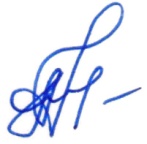 А.Н. АндросовичА.Н. Андросович